EMAIL COMPLETED APPLICATION FORMS TO PA@THEPHYSIOSPACE.COM.AUAPPLICATION 2024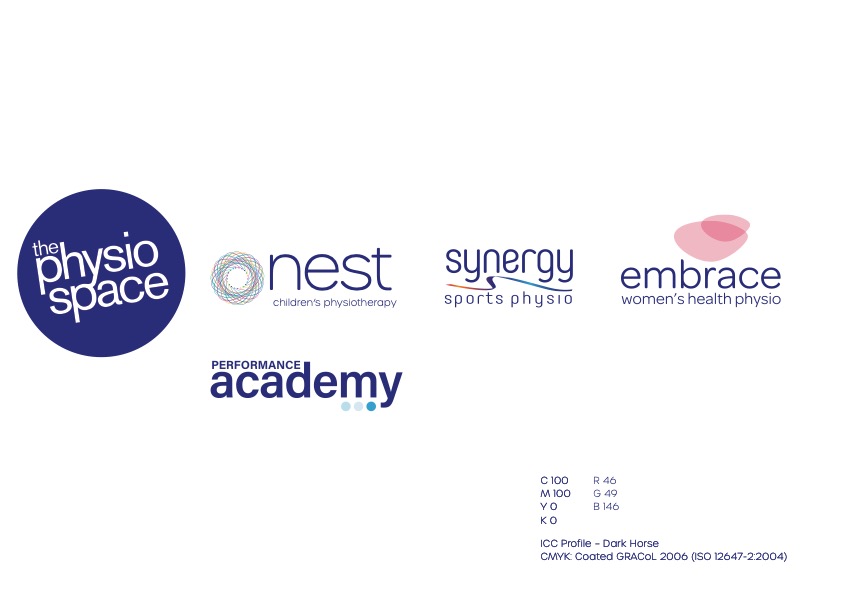 SCHOLARSHIP PROGRAMApplicant InformationApplicant InformationApplicant InformationApplicant InformationApplicant InformationApplicant InformationApplicant InformationApplicant InformationApplicant InformationApplicant InformationApplicant InformationLast NameFirst NameFirst NameDate of BirthStreet AddressApartment/Unit #Apartment/Unit #CityStateStatePost CodeTel homeMobileMobileE-mail AddressAWD Classification(s) (if relevant) Education (FOR YOUR CURRENT ENROLMENT THIS YEAR) Education (FOR YOUR CURRENT ENROLMENT THIS YEAR) Education (FOR YOUR CURRENT ENROLMENT THIS YEAR) Education (FOR YOUR CURRENT ENROLMENT THIS YEAR) Education (FOR YOUR CURRENT ENROLMENT THIS YEAR) Education (FOR YOUR CURRENT ENROLMENT THIS YEAR) Education (FOR YOUR CURRENT ENROLMENT THIS YEAR) Education (FOR YOUR CURRENT ENROLMENT THIS YEAR) Education (FOR YOUR CURRENT ENROLMENT THIS YEAR) Education (FOR YOUR CURRENT ENROLMENT THIS YEAR) Education (FOR YOUR CURRENT ENROLMENT THIS YEAR) Current SchoolCurrent Grademain sportmain sportmain sportmain sportmain sportmain sportmain sportmain sportmain sportmain sportmain sportSport Played Club/SchoolYears playedYears playedRepresentative Team(s)additional sport 1additional sport 1additional sport 1additional sport 1additional sport 1additional sport 1additional sport 1additional sport 1additional sport 1additional sport 1additional sport 1Sport PlayedClub/SchoolYears playedYears playedRepresentative Team(s) additional sport  2additional sport  2additional sport  2additional sport  2additional sport  2additional sport  2additional sport  2additional sport  2additional sport  2additional sport  2additional sport  2Sport Played Club/SchoolYears playedYears playedRepresentative Team(s)* For any additional sports or representative teams please attach an additional sheet* For any additional sports or representative teams please attach an additional sheet* For any additional sports or representative teams please attach an additional sheet* For any additional sports or representative teams please attach an additional sheet* For any additional sports or representative teams please attach an additional sheet* For any additional sports or representative teams please attach an additional sheet* For any additional sports or representative teams please attach an additional sheet* For any additional sports or representative teams please attach an additional sheet* For any additional sports or representative teams please attach an additional sheet* For any additional sports or representative teams please attach an additional sheet* For any additional sports or representative teams please attach an additional sheetReferencesReferencesReferencesReferencesReferencesReferencesReferencesReferencesReferencesReferencesReferencesPlease list two personal references and attach copies of a written reference from each.Please list two personal references and attach copies of a written reference from each.Please list two personal references and attach copies of a written reference from each.Please list two personal references and attach copies of a written reference from each.Please list two personal references and attach copies of a written reference from each.Please list two personal references and attach copies of a written reference from each.Please list two personal references and attach copies of a written reference from each.Please list two personal references and attach copies of a written reference from each.Please list two personal references and attach copies of a written reference from each.Please list two personal references and attach copies of a written reference from each.Please list two personal references and attach copies of a written reference from each.Full NameRelationshipRelationshipRelationshipemailPhonePhoneFull NameRelationshipRelationshipRelationshipemailPhonePhoneSport involvement – PLEASE OUTLINE your current sport involvement Sport involvement – PLEASE OUTLINE your current sport involvement Please describe your current sport involvement including your main sport, any additional sport(s) played, and all levels of involvement for each respective sport (e.g NSW State Representative for Sport 1, Regional Representative for Sport 2, Local club player for Sport 3).Please describe your current sport involvement including your main sport, any additional sport(s) played, and all levels of involvement for each respective sport (e.g NSW State Representative for Sport 1, Regional Representative for Sport 2, Local club player for Sport 3).RELEVANT non-player roles  (e.g. coach, manager, umpiring/referee)RELEVANT non-player roles  (e.g. coach, manager, umpiring/referee)POSITIONDUTIES:DUTIES:POSITIONDUTIES:DUTIES:PLEASE describe why you are applying for the performance academy including your sport related goals for the next year, YOUR long term sporting aspirations AND PERSONAL ATTRIBUTES THAT YOU WOULD BRING TO THE PROGRAM.PLEASE describe why you are applying for the performance academy including your sport related goals for the next year, YOUR long term sporting aspirations AND PERSONAL ATTRIBUTES THAT YOU WOULD BRING TO THE PROGRAM.PLEASE describe why you are applying for the performance academy including your sport related goals for the next year, YOUR long term sporting aspirations AND PERSONAL ATTRIBUTES THAT YOU WOULD BRING TO THE PROGRAM.PLEASE describe why you are applying for the performance academy including your sport related goals for the next year, YOUR long term sporting aspirations AND PERSONAL ATTRIBUTES THAT YOU WOULD BRING TO THE PROGRAM.Disclaimer and SignatureDisclaimer and SignatureDisclaimer and SignatureDisclaimer and SignatureDisclaimer and SignatureI certify that my answers are true and complete to the best of my knowledge. If this application leads to engagement in The Physio Space Performance Academy, I understand that false or misleading information in my application or interview may result in my removal from the program.I certify that my answers are true and complete to the best of my knowledge. If this application leads to engagement in The Physio Space Performance Academy, I understand that false or misleading information in my application or interview may result in my removal from the program.I certify that my answers are true and complete to the best of my knowledge. If this application leads to engagement in The Physio Space Performance Academy, I understand that false or misleading information in my application or interview may result in my removal from the program.I certify that my answers are true and complete to the best of my knowledge. If this application leads to engagement in The Physio Space Performance Academy, I understand that false or misleading information in my application or interview may result in my removal from the program.I certify that my answers are true and complete to the best of my knowledge. If this application leads to engagement in The Physio Space Performance Academy, I understand that false or misleading information in my application or interview may result in my removal from the program.SignatureDate